ФИНАНСОВЫЙ УНИВЕРСИТЕТ ПРИ ПРАВИТЕЛЬСТВЕ РФУральский ФИЛИАЛКафедра «Математика и информатика»ПРОТОКОЛ №1работы консультационного клуба «Финансово-экономические вычисления»от 11.11.2019Руководитель: И.П. Постовалова, к.ф.-м.н., доцент кафедры «Математика и информатика»Количество и состав участников:общее количество участников – 22 чел.;в том числе:- научно-педагогический состав – 1 чел.;- студенты – 21 человек (группы 311 и 313 очного обучения направления «Экономика»).Цель: организация работы консультационного клуба «Финансово-экономические вычисления» в первом семестре 2019-2020 уч.года.Задачи: 1. Представить роль и деятельность консультационного клуба «Финансово-экономические вычисления» в научно-исследовательской работе студентов.		2. Рассмотреть научные направления и тематику докладов студентов.		3. Обсудить основные аспекты содержания докладов и особенности подготовки выступлений.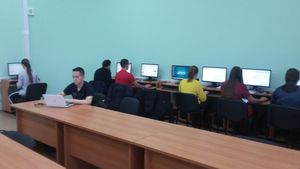 Слушали Постовалову И.П. об основных направлениях деятельности консультационного клуба «Финансово-экономические вычисления в течение 1 семестра 2019-2020 уч.года. Рассмотрели возможные исследовательские направления тематических докладов студентов. Предложена примерная тематика сообщений, докладов: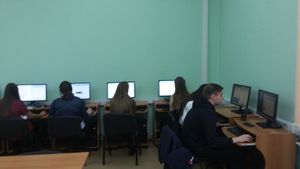 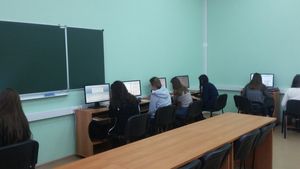 Обсудили основные аспекты содержания докладов и особенности подготовки выступлений на заседаниях консультационного клуба «Финансово-экономические вычисления» в первом семестре 2019-2020 уч. года. Распределили темы сообщений, по которым студенты готовят доклады и демонстрационный материал на следующие заседания.Постановили:1. Утвердить план работы консультационного клуба «Финансово-экономические вычисления» на первый семестр 2019-2020 уч. года.2. Принять за основу предложенные научные направления и тематику докладов студентов.«11» ноября 2019 г.Доцент кафедры «Математика и информатика» _______Постовалова И.П. №Тематика1 Приближенные вычисления. Виды округлений. Вычисления без точного учета погрешностей. Правила подсчёта цифр. Умножение и деление приближённых чисел.2Внутренняя норма доходности. Внутренняя норма доходности типичных инвестиционных потоков.3Доходность финансовой операции. Доходность за несколько периодов. Синергетический эффект.4Кривые доходности.5Риск финансовой операции. Количественная оценка риска финансовой операции. Коррелированность финансовых операций. Другие меры риска.6 Анализ уровня риска по значению коэффициента бета (β).  Коэффициент бета в модели оценки капитальных активов – CAPM.  Модификация коэффициента бета.7Современная оценка риска Value at Risk (VaR) двумя способами: дельта нормальным моделированием и «ручным способом».8Виды финансовых рисков. Методы уменьшения риска финансовых операций (диверсификация, хеджирование, опционы, страхование).9Финансовые операции в условиях неопределенности. Матрицы последствий и рисков. Принятие решений на финансовом рынке в условиях полной неопределенности. Пpaвила Вальда, Сэвиджа, Гурвица.10Принятие решений на финансовом рынке в условиях частичной неопределенности. Правило максимизации среднего ожидаемого дохода. Правило минимизации сpeднeгo oжидaeмoгo pиcка. Оптимальная (по Парето) финансовая операция. Правило Лапласа равновозможности.11Доходность ценной бумаги и портфеля, связь между ними.12Портфель из двух бумаг. Случай полной корреляции. Случай полной антикорреляции. Независимые бумаги.13Независимые бумаги. Три независимые бумаги. Портфель заданной эффективности. Портфель заданного риска.14Портфели из n–бумаг. Портфели Марковица. Портфель минимального риска при заданной его эффективности. Минимальная граница и ее свойства.  Портфель Марковица минимального риска с эффективностью не меньшей заданной. Портфель минимального риска. Портфель максимальной эффективности из всех портфелей риска, не более заданного.15Портфели Тобина. Портфель Тобина минимального риска из всех портфелей заданной эффективности, касательный портфель. Портфель максимальной эффективности из всех портфелей риска не более заданного. 16Диверсификация портфеля.17Оценка эффективности инвестиций, инвестиционного портфеля. Коэффициенты  Шарпа, Трейнора. 18Оценка эффективности инвестиций, инвестиционного портфеля. Коэффициенты  Альфа Йенсена, Модильяни.19Портфель облигаций. Доходность портфеля облигаций. Средний срок поступления дохода портфеля облигаций. Иммунизация портфеля облигаций.20Дюрация портфеля облигаций. Выпуклость портфеля облигаций. 21Понятия стоимости и структуры капитала компании. Стоимость собственного и заемного капитала. Структура капитала. Леверидж.22Теория Модильяни – Миллера без учета и с учетом корпоративных налогов.23Модификации теории Модильяни – Миллера.24Структура капитала компании конечного возраста (теория БФО).25Классификация теорий  структуры капитала. 26Дивидендная политика компании. Формула Уолтера и ее анализ.27Модель Гордона. 